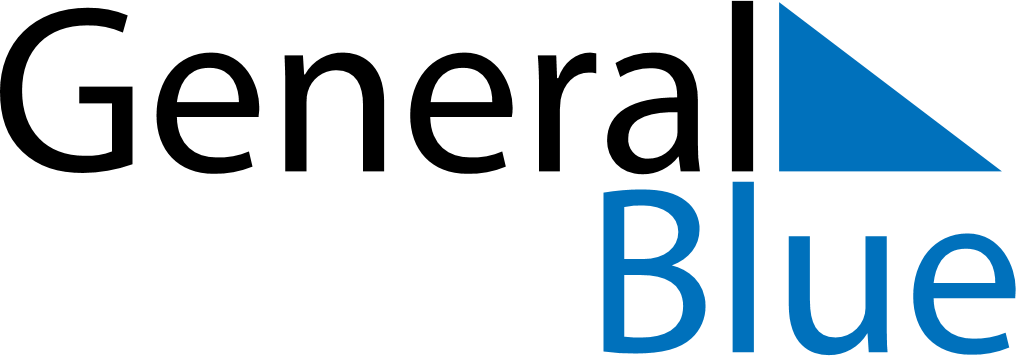 Quarter 2 of 2018South SudanQuarter 2 of 2018South SudanQuarter 2 of 2018South SudanQuarter 2 of 2018South SudanQuarter 2 of 2018South SudanApril 2018April 2018April 2018April 2018April 2018April 2018April 2018MONTUEWEDTHUFRISATSUN123456789101112131415161718192021222324252627282930May 2018May 2018May 2018May 2018May 2018May 2018May 2018MONTUEWEDTHUFRISATSUN12345678910111213141516171819202122232425262728293031June 2018June 2018June 2018June 2018June 2018June 2018June 2018MONTUEWEDTHUFRISATSUN123456789101112131415161718192021222324252627282930May 16: SPLA DayJun 16: End of Ramadan (Eid al-Fitr)